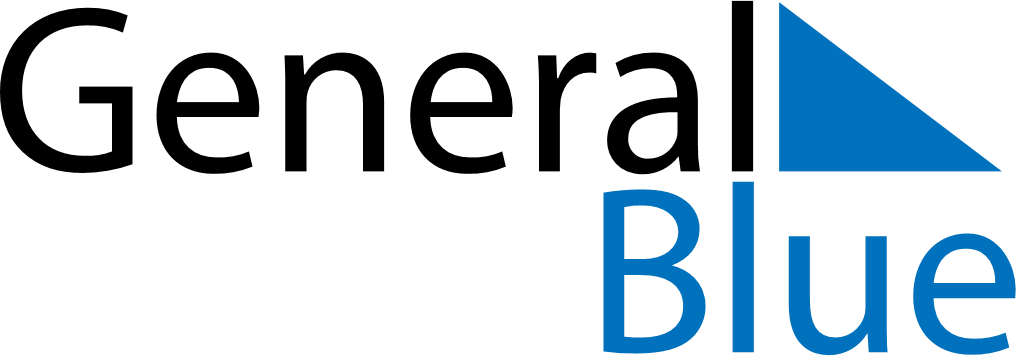 June 2030June 2030June 2030BrazilBrazilSundayMondayTuesdayWednesdayThursdayFridaySaturday123456789101112131415Lovers’ Day16171819202122Corpus Christi2324252627282930